МИНИСТЕРСТВО ОБРАЗОВАНИЯ И НАУКИ РОССИЙСКОЙ ФЕДЕРАЦИИФГБОУ ВО «Тверской государственный университет»Факультет иностранных языков и международной коммуникацииНаправление «Лингвистика»Кафедра английского языкаРЕФЕРАТна тему: «переводы романа Гончарова И.А. Обыкновенная история на английский язык»по дисциплине: «Информационные технологии в лингвистике»ТВЕРЬВпервые роман И.А. Гончарова (1812-1891) «Обыкновенная история» был опубликован в 1847 году в журнале «Современник». Который был основан А. С. Пушкиным, и выходил в Санкт-Петербурге 4 раза в год с 1836 по 1866 год. Рассмотрим историю переводов романа И.А. Гончарова «Обыкновенная история» на английский язык. По данным из библиографической базы данных «WorldCat»/ «The World ’s Largest Library Catalog» (https://www.worldcat.org/)  и энциклопедии переводов произведений мировой литературы на английский язык «Encyclopediaof Literary Translation Into English» [Encyclopedia of Literary TranslationInto English 2000] имеется 6 переводов романа И.А. Гончарова «Обыкновенная история» на английский язык (см. табл. 1). табл. 1 Переводы романа романа Гончарова И.А. Обыкновенная история на английский язык в хронологическом порядкеНад переводом романа работали Констанстанс Гарнетт / Constance Black Garnett (1894), Марджори Л. Гувер/ Marjorie L. Hoover , Стивен Перл/Stephen Pearl.Первый перевод романа «Обыкновенная история» на английский языкВпервые на английском языке роман «Обыкновенная история» И.А. Гончарова вышел в Великобритании, переводчиком которого стал Стивен Перл  (22 марта 1812 г. - 21 мая 1886 г.) Книга была опубликована в 1853 году. 	Вот такое описание можно найти перед самим произведением. Исполненный мечтаний о карьере поэта, молодой Александр Адуев переезжает из деревни в Санкт-Петербург, где поселяется рядом со своим дядей Петром, проницательным и утомленным жизнью бизнесменом. Поскольку его идеалам бросает вызов разочарование в области любви, дружбы и поэтических амбиций, Александр должен решить, вернуться ли к домашним ценностям, которые он оставил позади, или приспособиться к безжалостным правилам и морали городской жизни. Благодаря блестящему переводу. В 2016 году в шорт-лист Оксфордской премии вошли восемь книг, среди которых было произведение «Обыкновенная история» Ивана Гончарова (переводчик Стивен Перл, издательство Alma Classics).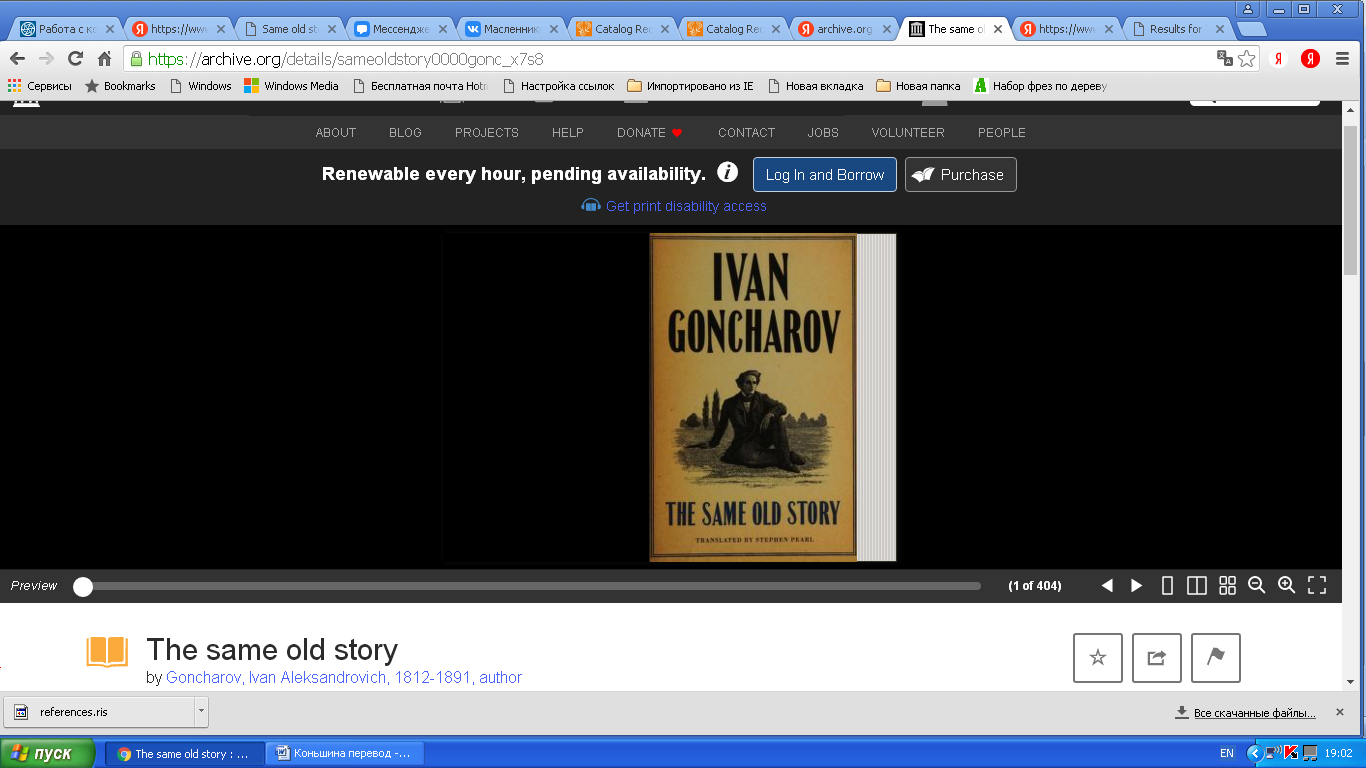 Список литературы:A common story : a novel, 283 pages. London : Faber and Faber, 2008. Constance Garnett.The same old story. Charlottetown, PE, Canada : Burnim & Bannigan, 2017. 349 pages Stephen PearlAn ordinary story : including the stage adaptation of the novel by Viktor Rozov.  Ann Arbor, Mich. : Ardis,261 pages, 1994. by Marjorie L. HooverA common story,by Ivan Gontcharoff; tr. from the Russian by Constance Garnett. New York, P.F. CollierAn ordinary story.  New York, NY : Ardis Publishers, Inc. in association with Overlook Duckworth, 2015. 324 pages Marjorie L. Hoover; including the stage adaptation of the novel by Viktor Rozov.A common story, a novel. London, London Book Co. Book from the collections of University of Michigan. 300 pagesВыполнила:студентка 11 группы, дневного отделения Коньшина Олеся АлександровнаПроверила: к.ф.н, доцент, доцент кафедры английского языкаМасленникова Е.М.Год публикации Название книги или сборникапереводчик1894A common story : a novel, 283 pages. 	London : Faber and Faber, 2008.https://www.worldcat.org/title/ Constance Garnett.1853The same old story. Charlottetown, PE, Canada : Burnim & Bannigan, 2017. 349 pageshttps://www.worldcat.org/ Stephen Pearl.-An ordinary story : including the stage adaptation of the novel by Viktor Rozov.  Ann Arbor, Mich. : Ardis,261 pages, 1994. https://www.worldcat.org/by Marjorie L. Hoover.1894A common story,by Ivan Gontcharoff; tr. from the Russian by Constance Garnett.New York, P.F. Collierhttps://babel.hathitrust.org/cgi/ Garnett, Constance 1861-1946.-An ordinary story.  New York, NY : Ardis Publishers, Inc. in association with Overlook Duckworth, 2015. 324 pageshttps://babel.hathitrust.org/cgi/ Marjorie L. Hoover; including the stage adaptation of the novel by Viktor Rozov.1906A common story, a novel. London, London Book Co. Book from the collections of University of Michigan. 300 pageshttps://archive.org/details/acommonstory - 